ResidentialSDE DAMAGE INSPECTION WORKSHEETSingle-Family, Town or Row House (Site Built Residences), or Manufactured House Address: 												SDE ADDRESS TabSubdivision InformationSubdivision:								  Parcel Number:                          Lot Number:                   Elevation of Lowest Floor:                            Datum:                                                                                   Community InformationNFIP Community ID:  		        NFIP Community Name:  						Latitude:  					  Longitude: 						Building AddressOwner First Name:                                                    Owner Last Name:                                                      Street Number:                        Street Name:                                                     Street Suffix:              City:                                                                                                                               State:                                County:                                                                                                                          Zip:                                  Phone: 					    Cell Phone: 					Mailing Address		Check here if same as above:              First Name:                                                                    Last Name:                                                                                             Street Number:                        Street Name:                                                     Street Suffix:               City:                                                                                                                               State:                                County:                                                                                                                          Zip:                                   Phone: 					    Cell Phone: 					Care of: 	SDE Structure / Damage / NFIP Info TabStructure AttributesResidence Type:            Single Family            Town or Row House             Manufactured HouseFoundation:            Continuous Wall w/Slab (Standard)             Basement             Crawlspace       	                 Piles             Slab-on-Grade            Piers and PostsSuperstructure:           Stud-Framed (Standard)             Common Brick             ICF             MasonryRoof Covering:            Shingles – Asphalt, Wood (Standard)             Clay Tile             Standing Seam (Metal)	                      Slate	Exterior Finish:            Siding or Stucco (Standard)             Brick Veneer             EIFS	                      None – common brick, structuralHVAC System:            Heating and/or Cooling             NoneStory:            One Story (Standard)              Two or More StoriesStructure InformationYear of Construction:                      Quality of Construction:            Low            Budget             Average             Good             ExcellentResidence Information (if needed):  									Damage InformationDate Damage Occurred (mm/dd/yyyy):                                                           Cause of Damage:             Fire             Flood             Flood and Wind             Seismic             Wind             OtherCause of Damage (if “Other” is selected):  							No Physical Damage (check here if none):                    Duration of Flood:                        Hours                                DaysSDE Structure / Damage / NFIP Info TabDepth of Flood Above Ground (estimated to nearest 0.5 foot):                         Depth of Flood Above First Floor (estimated to nearest 0.5 foot):                       Inspector Information:Inspector’s Name:  											Inspector’s Phone:  			   Date of Inspection (mm/dd/yyyy):  				NFIP InformationFIRM Panel Number:                                      Suffix:              Date of FIRM Panel (mm/dd/yyyy):                           FIRM Zone:                         Base Flood Elevation:                                          Regulatory Floodway:           Yes             No             PossibleCommunity Information (if needed):    									COST TabSquare FootageCalculate (on next page) or Enter Square FootageTotal Square Footage (if available):  							COST TabSelect appropriate diagram of structure footprint and enter structure dimensions and the number of stories: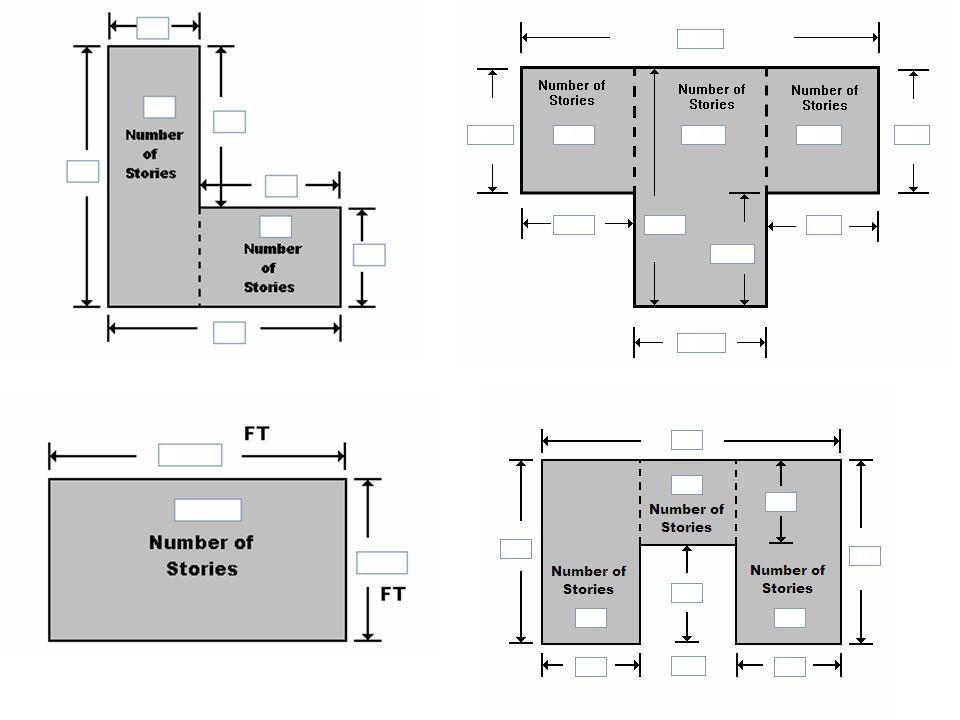 COST TabBase Cost per Sq Ft:  				   Geographic Adjustment:  		       		AdjustmentsCOST TabAdditional AdjustmentsCost Data Reference (source or name): 									Cost Data Date: 											Depreciation Rating:          1. Very Poor Condition          2. Requires Extensive Repairs          3. Requires Some Repairs          4. Average Condition             5. Above Average Condition             6. Excellent Condition           7. OtherDepreciation Percentage (if ‘Other’ selected for Depreciation Rating): 		  			Depreciation Explanation (if ‘Other’ selected for Depreciation Rating):    					Element Percentages TabElement PercentagesResidence Type:            Single-Family (SF) House             Manufactured House (MH)SDE OUTPUT SUMMARY Tab - Optional User Entered DataProfessional Market Appraisal: 							Tax Assessed Value: 		   Factor Adjustment: 	  Adjusted Tax Assessed Value: 			Contractor’s Estimate of Damage: 						Community’s Estimate of Damage: 						Single-Family HouseQuantityUnitsUnit CostItem CostRoofingSq FtHeating / CoolingEachAppliancesEachFireplacesEachPorch / BreezewaysSq FtGarageSq FtManufactured HouseQuantityUnitsUnit CostItem CostExpandoSq FtCarportSq FtOpen PorchSq FtEnclosed PorchSq FtDecksEachSkirtingSq FtFireplacesEachAdjustmentsQuantityUnit CostItem CostItem% DamagedElement %Item CostDamage ValuesFoundation (SF only)SuperstructureRoof CoveringExterior FinishInterior FinishDoors and WindowsCabinets and CountertopsFlood FinishPlumbingElectricalAppliancesHVACSkirting / Forms Piers (MH only)